Redcliffe Partners is currently looking for a legal secretary. We offer:Challenging tasks and interesting projectsDynamic group of co-workersCompetitive salary and official hiringSolid social package (medical insurance, 28 days of paid vacation)Duties & Responsibilities:Assisting the associates in drafting the official letters on client, administrative, financial, business development and other related office mattersMaintaining and managing the calendar/meeting schedule of the associatesPerforming the necessary travel arrangementsManaging and maintaining all administrative and clients' filesPerforming the translation tasks required by the companyRequired Qualification & Experience:Previous experience of working in a similar role within a professional services organisation (preferred)Excellent communication and coordination skills with ability to prioritise multiple tasksCommitment to excellence and high degree of accuracyFluent English and Ukrainian (both oral and written)Good knowledge of MS Word, PowerPoint, Excel and OutlookPlease submit your resume and a cover letter indicating your desired position to office@redcliffe-partners.com.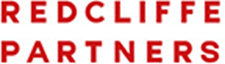 